华南师范大学教育科学学院自考论文与实践考核报名系统操作指引建议使用谷歌浏览器 或360极速浏览器登录请仔细阅读并按照以下步骤完成论文报考申请：1、报名与报考登录报名网站：https://jkyzk.scnu.edu.cn/ 选中所报专业，填写个人信息后点击“注册”。下图：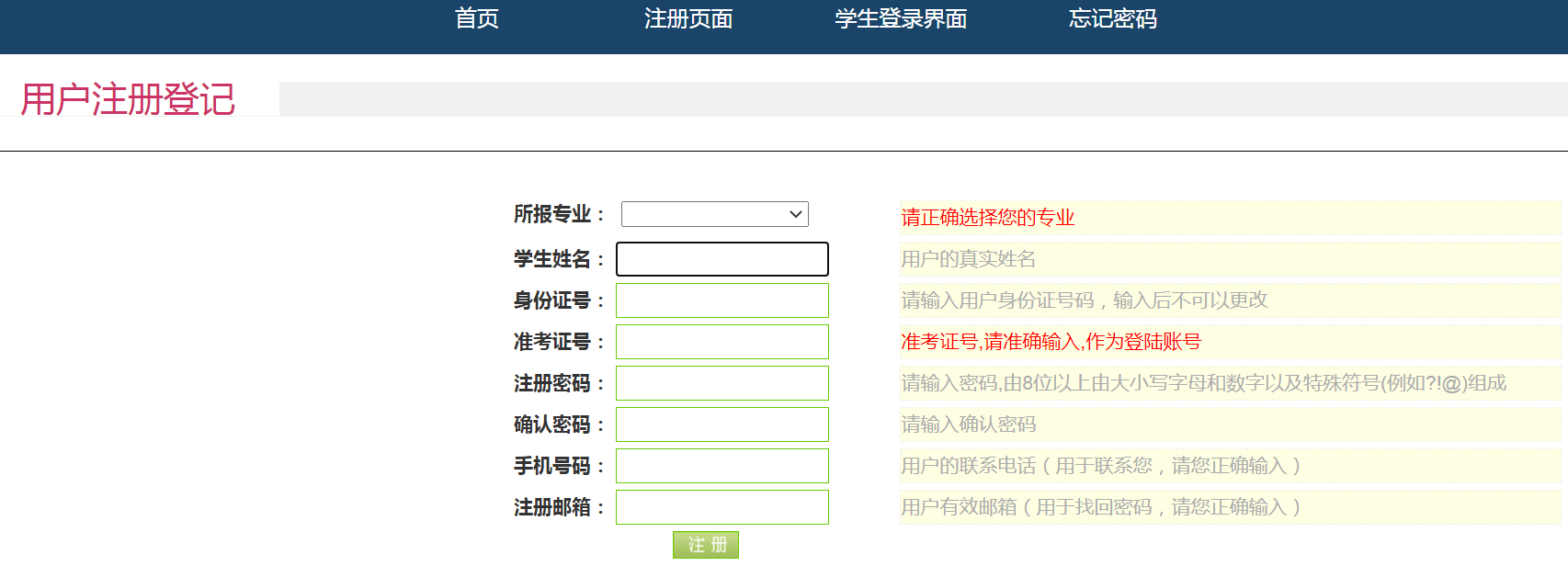 2、网上填写学生信息表（一）注册成功后，然后点击“学生登录界面”进入如下页面。（二）登录后点击左上角导航栏的“论文报考申请信息填写”，然后点击“选择文件”上传信息简表。（选中文件后点击“文件上传”，上传简表，下载信息简表方法可点击下方的“如何查询信息简表验证码？”），需上传佐证材料的点击“选择文件”再点击文件上传，然后填写方框中的有关信息，注：报名系统中红色数字为学生论文报名编号。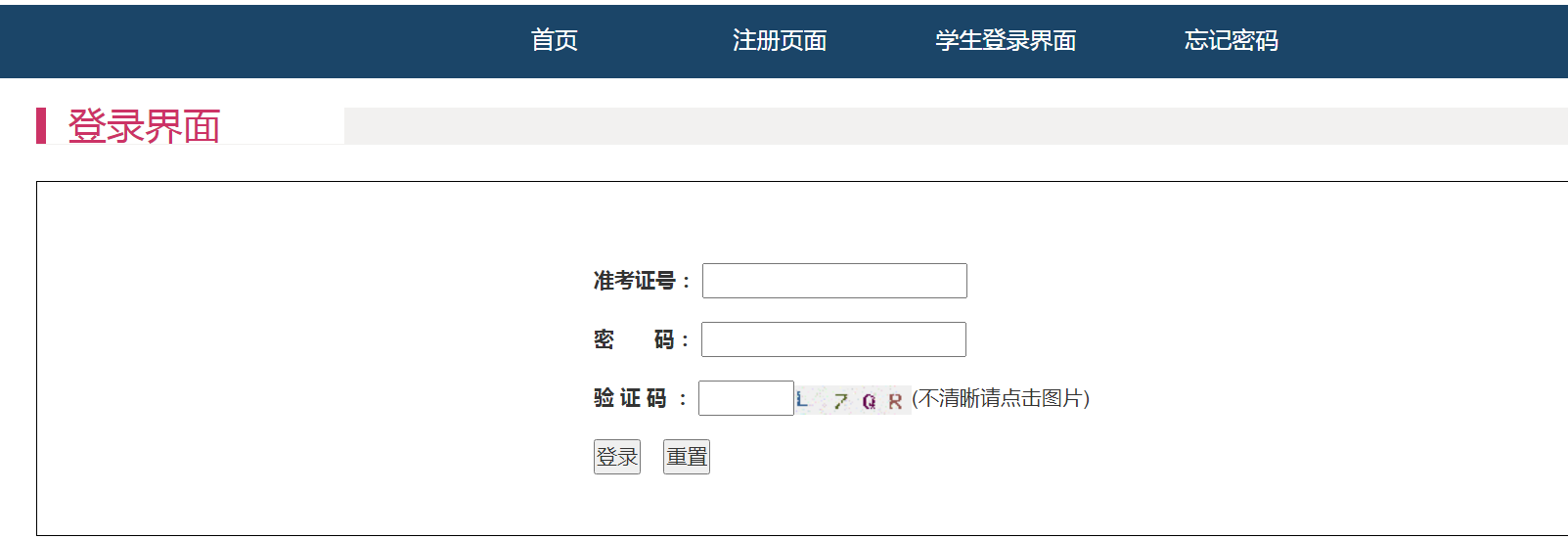 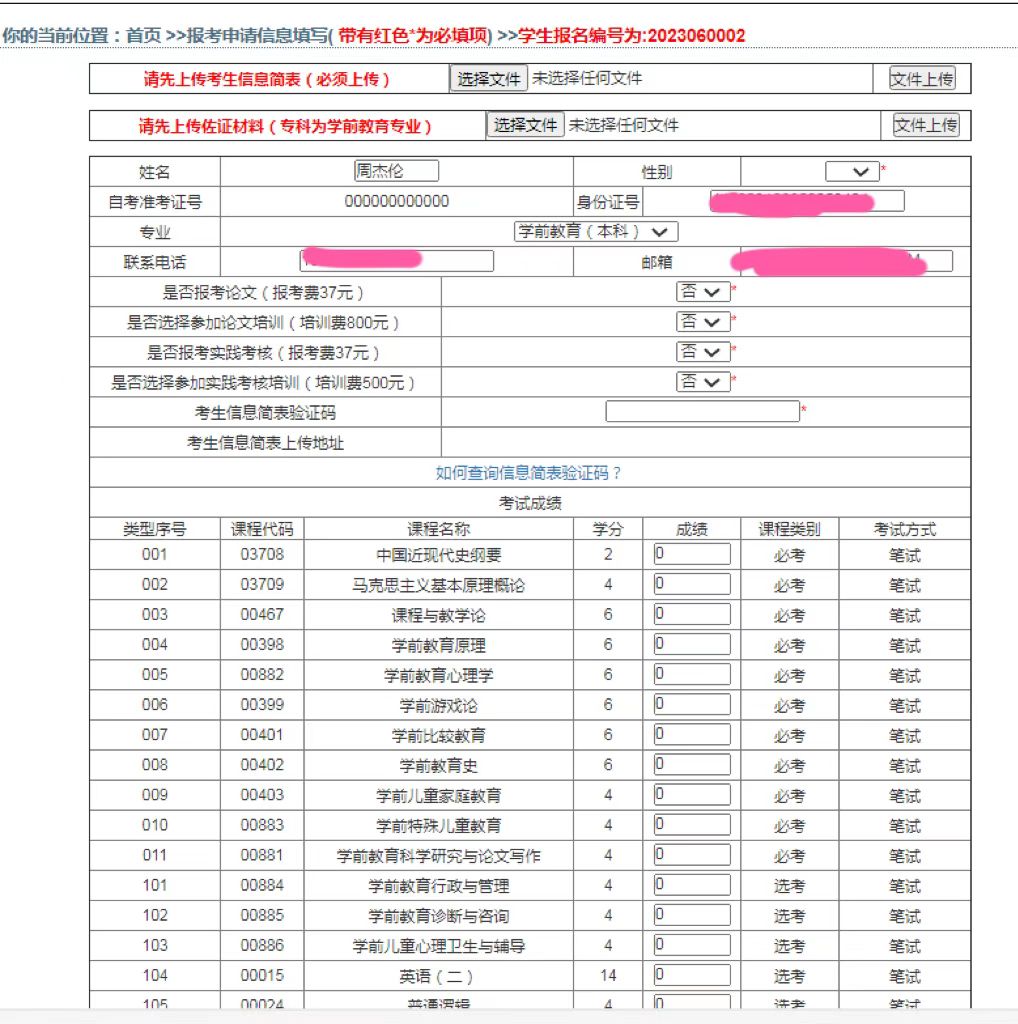 （上传信息简表和佐证材料成功后会在下方显示链接的，需查看请在考生信息简表地址栏查看上传的文件，如图）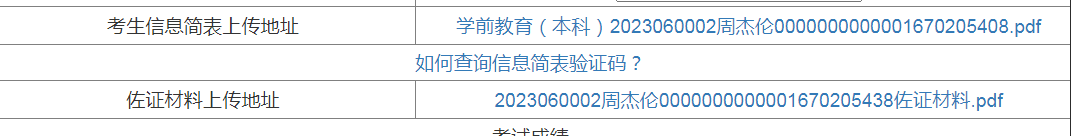 3、确认填报信息后点击“”保存报名信息，核实信息无误后点击“ ”提交信息，进入“预览并打印”，打印报名表保存。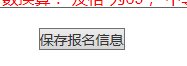 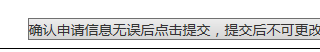 4、查询申请结果学员在提交信息后，请在6月15日再次进入报名系统，查询审核结果，操作流程如下：1.进入门户地址:https://jkyzk.scnu.edu.cn/student_login.php ，点击“学生登录界面”按钮；2.登录后，点击下图中“报名资格审核结果查询”。  若审核结果显示“审核通过”，证明你的报名资料已审核成功，请牢记论文报名编号，打印报名表，并在指定的时间内进行缴费，如不按期缴费，视为放弃本次报考。